«Погоджую»                                                                                                   «Затверджую» начальник Золотоніського                                                                                     Директор  районного управління Головного                                                   Броварківського  НВК     управління  Держпродспоживслужби                                    ______________  С.І.Дахнов Черкаській області                                _________В.В. Карпенко «____» _________2021 року                                                   «____» _________2021 рокуРежим роботи та навчання учнів Броварківського навчально-виховного комплексу    «загальноосвітня школа І-ІІ ступенів – дошкільний навчальний заклад»                                         Гельмязівської сільської радиЗолотоніського району  Черкаської областіІ семестр –    з 01.09.2021 року по 29.12.2021 року;                             ІІ семестр –    з 17.01.2022 року по 07.06.2022 року.Тривалість канікул:Осінні канікули –       з 01.11.. 2021 по  07.11.2021 року – 7 днів;Зимові канікули –      з 31.12.2021  по  15.01.2022 року – 16 днів;Весняні канікули –    з 28.03.2022  по  03.04.2022 року – 7 днів.Кількість  робочих днів  протягом року :9класи – 175 робочих днів Тривалість уроків :               1 клас   - 35 хвилин;2-4 класи – 40 хвилин;5-9 класи – 45 хвилин.Розклад дзвінків для  1 класу 8.00  – 8.35 - перший урок8.35  - 8.55 – перерва8.55 -9.30 – другий урок9.30- 9.50 – перерва,   обід9.50- 10.25 - третій урок10.25 - 10.50 – перерва10.50 - 11.25- четвертий урокТривалість уроку – 35  хв.Тривалість перерв – 20 хв.  ( маленькі), 20 хв. ( велика).Розклад дзвінків для  2-4  класів 8.00  – 8.40 - перший урок8.40  - 8.55 – перерва8.55 -  9.35 – другий урок9.35 -  9.50 – перерва,  обід9.50 - 10.30 - третій урок10.30 - 10.50 – перерва10.50 - 11.30- четвертий урок11.30 - 11.45 – перерва11.45 - 12.25– п’ятий урокТривалість уроку – 40  хв.Тривалість перерв – 15 хв.  ( маленькі), 15 хв. ( велика).Розклад дзвінків  для 5-9 класів8.00-8.45 – перший урок8.45-8.55 – перерва8.55-9.40 – другий урок9.40-9.50 – перерва9.50-10.35 – третій урок10.35-10.50 – перерва, обід10.50-11.35- четвертий урок11.35-11.45- перерва11.45-12.30 – п’ятий урок12.30-12.40 – перерва12.40-13.25 - шостий урок13.25-13.35 – перерва13.35-14.15 – сьомий урокТривалість уроку – 45 хв.Тривалість перерв – 10 хв. (маленькі),   15 хв. (велика).Тривалість домашніх  завдань : 2 клас – 45 хв.,3 клас – 1 год. 10 хв.,4 клас – 1 год. 30 хв.,5 клас – 2,5 год.,6 клас  - 2,5 год.,7 клас – 3 год.,8 клас – 3 год.,9 клас – 3 год.Організація  навчально-виховного процесу в дошкільній групі : Режим роботи установи - п’ятиденний. Початок роботи –7.30 год., кінець роботи – 16.30 год.Структура навчального року : з 1 вересня по 31 травня.Оздоровчий період – з 01 червня  по 31 серпня.Графік роботи  дошкільної групи:Різновікова  групаДиректор                                                                                           С.І.ДахноПОГОДЖЕНО________________________________________________                  «_____» _____________2021 року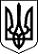 ЗОЛОТОНІСЬКА РАЙОННА РАДАЧЕРКАСЬКОЇ ОБЛАСТІБРОВАРКІВСЬКИЙ НАВЧАЛЬНО-ВИХОВНИЙ КОМПЛЕКС  «ЗАГАЛЬНООСВІТНЯ ШКОЛА І-ІІ СТУПЕНІВ –ДОШКІЛЬНИЙ НАВЧАЛЬНИЙ ЗАКЛАД»вулиця Центральна,20,  с. Броварки, Золотоніського району, Черкаської області, 19712, тел. 41-2-44e-mail: brovarkv@gmail.com,   код ЄДРПОУ 3505216231.08.2020      №                                                        	витягРежим роботи та навчання учнів Броварківськогонавчально-виховного комплексу              «загальноосвітня школа І-ІІ ступенів – дошкільний навчальний заклад»Золотоніської районної ради Черкаської області               Організація  навчально-виховного процесу в дошкільній групі : Режим роботи установи - п’ятиденний. Початок роботи –7.45 год., кінець роботи – 18.15 год.Структура навчального року : з 1 вересня по 31 травня.Оздоровчий період – з 01 червня  по 31 серпня.Графік роботи  дошкільної групи:Різновікова  групаДиректор                                                                                           С.І.ДахноДень тижняІ змінаІІ змінаІІІ змінаПонеділок7.30- 10.3010.30 -13.3013.30-16.30Вівторок7.30- 10.3010.30 -13.3013.30-16.30Середа7.30- 10.3010.30 -13.3013.30-16.30Четвер7.30- 10.3010.30 -13.3013.30-16.30П’ятниця7.30- 10.3010.30 -13.3013.30-16.30День тижняІ змінаІІ змінаПонеділок7.45- 15.1515.15- 18.15Вівторок7.45- 15.1515.15- 18.15Середа7.45- 15.1515.15- 18.15Четвер7.45- 15.1515.15- 18.15П’ятниця7.45- 15.1515.15- 18.15